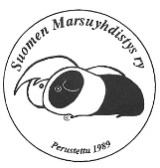 SUOMEN MARSUYHDISTYS RY:N HYVÄKSYMÄN PET-NÄYTTELYN TULOKSET
Tulokset toimitetaan liitetiedostona os. smy.sihteeri@gmail.comPÄIVÄ: 22.8.2015
PAIKKA: Limingan nuorisoseurantalo
JÄRJESTÄJÄ: Oulun seudun jyrsijäharrastajat ry
TUOMARI: Heli Kuoppamäki
OSALLISTUNEIDEN MARSUJEN LUKUMÄÄRÄ: 26PARAS PET-MARSU:
1. + Eliittikortti 15p. (1-9 marsua): Pulu, om. Minttu Mehtomaa
2. + Eliittikortti 14p. (10-19 marsua): Almond’s Royal Dahlia, om. Emilia Aikio
3. + Eliittikortti 13p. (20-29 marsua): EPET Jaanuskan El Ponzo Villa, om. Päivi RajalaKUNNIAMAININTA (Kuma) 5p. :Rusetti, om. Henna Savolainen
Satukallion Rouva Wilma Pankki, om. Katja Orajärvi-Kotikangas
EPET Aniara’s Alma, om. Ninni-Maria Rantala
Almond’s Dior J’adore, om. Anni & Henna Savolainen
Almond’s Street Dancer, om. Krista Vilkuna
EPET Jaanuskan Samppa, om. Päivi RajalaKUNNIAPALKINTO (Kupa) 5p. :kiva väritys Sun Rase, om. Oona Nurmi
käsiteltävyydestä Almond’s Alejandro, om. Helmi Kanniainen
käsiteltävyydestä Rex, om. Piritta Outila
mieleenjäänyt ei sijoittunut Almond’s Movember Whiskers, om. Pertti Väliheikki
sporttiset korvat Honey, om. Teresa Myllylä
puhtaudesta Almond’s Candyfloss, om. Aino Savolainen
puhtaudesta Almond’s Kuikuttava Kaaos, om. Aino Savolainen
leijona Kiki, om. Piritta Outila
yleiskunnosta Ninni, om. Aino Savolainen
kokonaisuudesta Dodge, om. Päivi Rajala
melkein PPM-sijoilla Rusetti, om. Henna SavolainenTUOMARINSUOSIKKI (TS) 3p.Almond’s Cupcake, om. Janita Vilkuna